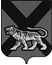 ТЕРРИТОРИАЛЬНАЯ ИЗБИРАТЕЛЬНАЯ КОМИССИЯГОРОДА  ДАЛЬНЕГОРСКАР Е Ш Е Н И Е13 июня 2019 г.                              г. Дальнегорск                              № 560/92Об определении количества подписей избирателей,  необходимых для регистрации кандидата, выдвинутого по одномандатному  избирательному округу № 9 на дополнительных выборах депутата Думы Дальнегорского городского округа, назначенных на 8 сентября 2019 годаВ соответствии с частью 1 статьи 45, частью 13 статьи 46 Избирательного кодекса Приморского края, руководствуясь решением Думы Дальнегорского городского округа от 20 февраля 2017 года № 552 «О схеме одномандатных избирательных округов для проведения выборов депутатов Думы Дальнегорского городского округа», решением территориальной избирательной комиссии города Дальнегорска от 13 июня 2019 года             № 554/92 «О возложении полномочий окружной избирательной комиссии одномандатного избирательного округа № 9  по дополнительным выборам депутата Думы Дальнегорского городского округа на территориальную избирательную комиссию города Дальнегорска»,  территориальная избирательная комиссия города ДальнегорскаРЕШИЛА:1.  Определить количество подписей избирателей, необходимых для регистрации кандидата, выдвинутого по одномандатному избирательному округу № 9 на дополнительных выборах депутата Думы Дальнегорского городского округа, назначенных на  8 сентября 2019 года – 10 .2. Определить максимальное количество подписей избирателей, представляемых для регистрации кандидата, выдвинутого по одномандатному избирательному округу № 9 на дополнительных выборах депутата Думы Дальнегорского городского округа, назначенных на  8 сентября 2019 года – 14 .	 3. Разместить настоящее решение на официальном сайте   Дальнегорского городского округа в разделе «Территориальная избирательная комиссия» в информационно-телекоммуникационной сети «Интернет».          4. Направить настоящее решение в Избирательную комиссию Приморского края для размещения на официальном сайте в информационно-телекоммуникационной сети «Интернет».Председатель комиссии                                                                  С.Н.ЗарецкаяСекретарь комиссии                                                                    О. Д. Деремешко